APSTIPRINĀTSSIA “Daugavpils ūdens”iepirkumu komisijas 2019.gada 23.augusta sēdē Iepirkuma procedūras Nr.DŪ-2019/15 protokols Nr.1Atklāta konkursa“Būvuzraudzības veikšana ERAF līdzfinansētā projekta “Energoefektivitātes paaugstināšana Daugavpils pilsētas pašvaldības kapitālsabiedrības ēkās - Ūdensvada ielā 3, Daugavpilī” ietvaros (SAM 4.2.2.)”Identifikācijas numurs DŪ-2019/15NOLIKUMS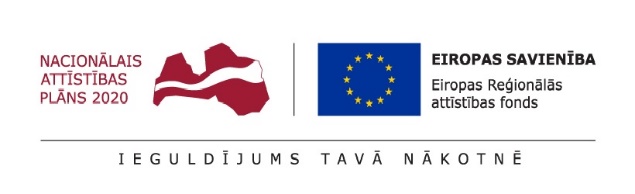 Daugavpils, 2019Iepirkuma identifikācijas numurs DŪ-2019/15Sabiedrisko pakalpojumu sniedzēja nosaukums, adrese un citi rekvizītiSIA “Daugavpils ūdens”, reģ. Nr. 41503002432, juridiskā adrese: Ūdensvada iela 3, Daugavpils, LV-5401, Latvijas Republika (minētā adrese NAV paredzēta piedāvājumu iesniegšanai). Iepirkuma priekšmeta apraksts, apjoms, atbilstošākais CPV kods vai kodiBūvuzraudzības veikšana Latvijas Republikas normatīvajos tiesību aktos noteiktajā kārtībā Eiropas Reģionālās attīstības fonda līdzfinansētā projektā “Energoefektivitātes paaugstināšana Daugavpils pilsētas pašvaldības kapitālsabiedrības ēkās - Ūdensvada ielā 3, Daugavpilī”, kā arī Pasūtītāja iepirkuma procedūras “Būvdarbu veikšana Eiropas Reģionālās attīstības fonda līdzfinansētā projektā “Energoefektivitātes paaugstināšana Daugavpils pilsētas pašvaldības kapitālsabiedrības ēkās - Ūdensvada ielā 3, Daugavpilī” rezultātā noslēgta iepirkuma līguma (turpmāk – Būvdarbu līgums) ietvaros, saskaņā ar nolikuma un tehniskās specifikācijas (nolikuma 1.pielikums) prasībām (turpmāk – Pakalpojums).CPV kods: 71247000-1.Iepirkuma priekšmeta daļas un to apjoms, ja tādas tiek noteiktas, un piedāvājumu iesniegšanas noteikumi iepirkuma priekšmeta daļās, ja tādas tiek noteiktasIepirkuma priekšmets nav sadalīts daļās.Piedāvājumu variantu iesniegšana nav paredzēta.Noteikumi attiecībā uz vispārīgo vienošanos (ja attiecināms) 	Nav attiecināmsIepirkuma līguma izpildes laiks un vietaLīguma izpildes vieta: Latvijas Republika, Daugavpils.Līguma darbības termiņš: no līguma noslēgšanas brīža līdz pilnīgai līgumā noteikto saistību izpildei.Pakalpojuma sniegšanas termiņš: saskaņā ar tehnisko specifikāciju (nolikuma 1.pielikums).Piedāvājumu iesniegšanas un atvēršanas vieta, datums un laiksPiedāvājumus drīkst iesniegt sākot ar dienu, kad paziņojums par līgumu ir publicēts Iepirkumu uzraudzības biroja mājas lapāSaskaņā ar Sabiedrisko pakalpojumu sniedzēju iepirkumu likuma 44.panta pirmo daļu, piedāvājumi konkursā ir iesniedzami tikai elektroniski, izmantojot Valsts reģionālās attīstības aģentūras mājaslapā pieejamās Elektronisko iepirkumu sistēmas e-konkursu apakšsistēmu www.eis.gov.lv. Ārpus Elektronisko iepirkumu sistēmas e-konkursu apakšsistēmas iesniegtie piedāvājumi tiks atzīti par neatbilstošiem nolikuma prasībām. Piedāvājumu iesniegšanas pēdējais termiņš – ne vēlāk kā līdz 2019.gada 30.septembrim, plkst.10:00 pēc vietējā laika. Komisija atver elektroniski iesniegtos piedāvājumus tūlīt pēc piedāvājumu iesniegšanas termiņa beigām. Piedāvājumu elektroniska atvēršana paredzēta 2019.gada 30.septembrī, plkst.10.00. Piedāvājumu atvēršana notiek izmantojot Valsts reģionālās attīstības aģentūras mājaslapā pieejamos rīkus piedāvājumu elektroniskai saņemšanai.Piedāvājumu atvēršanas sanāksmē var piedalīties visi pretendenti vai to pārstāvji. Iesniegto piedāvājumu atvēršanas procesam var sekot līdzi tiešsaistes režīmā Elektronisko iepirkumu sistēmas e-konkursu apakšsistēmā.Ja Pretendents piedāvājuma datu aizsardzībai izmantojis piedāvājuma šifrēšanu, Pretendentam ne vēlāk kā 15 (piecpadsmit) minūtes pēc piedāvājumu iesniegšanas termiņa beigām iepirkuma komisijai jāiesniedz elektroniskā atslēga ar paroli šifrētā dokumenta atvēršanai.Piedāvājumu vērtēšanu un lēmumu pieņemšanu komisija veic slēgtā sēdē.Ieinteresēto piegādātāju sanāksmes norises vieta, datums un laiks, ja tāda sanāksme tiek paredzētaIepirkuma komisija rīko ieinteresēto piegādātāju sanāksmi, ja ne vēlāk kā 7 (septiņas) dienas pirms piedāvājumu iesniegšanas termiņa pēdējās dienas ir saņemti vismaz divu ieinteresēto piegādātāju priekšlikumi rīkot ieinteresēto piegādātāju sanāksmi. Sanāksmi rīko ne vēlāk kā 5 (piecas) dienas pirms piedāvājumu iesniegšanas termiņa pēdējās dienas, un informāciju par sanāksmi ievieto Pasūtītāja mājas lapā internetā www.daugavpils.udens.lv – sadaļā “Iepirkumi un mantas atsavināšana” un Daugavpils pilsētas pašvaldības mājas lapā www.daugavpils.lv vismaz  3 (trīs) dienas iepriekš.Prasības attiecībā uz piedāvājuma noformējumu un iesniegšanuPiedāvājums jāiesniedz elektroniski EIS e-konkursu apakšsistēmā, ievērojot šādas Pretendenta izvēles iespējas:izmantojot Elektronisko iepirkumu sistēmas e-konkursu apakšsistēmas piedāvātos rīkus, aizpildot minētās sistēmas e-konkursu apakšsistēmā šā iepirkuma sadaļā ievietotās formas;elektroniski aizpildāmos dokumentus elektroniski sagatavojot ārpus Elektronisko iepirkumu sistēmas e-konkursu apakšsistēmas un augšupielādējot sistēmas attiecīgajās vietnēs aizpildītas PDF formas, t.sk. ar formā integrētajiem failiem (šādā gadījumā pretendents ir atbildīgs par aizpildāmo formu atbilstību dokumentācijas prasībām un formu paraugiem);elektroniski (PDF formas veidā) sagatavoto piedāvājumu šifrējot ārpus e-konkursu apakšsistēmas ar trešās personas piedāvātiem datu aizsardzības rīkiem un aizsargājot ar elektronisku atslēgu un paroli (šādā gadījumā Pretendents ir atbildīgs par aizpildāmo formu atbilstību dokumentācijas prasībām un formu paraugiem, kā arī dokumenta atvēršanas un nolasīšanas iespējām).Sagatavojot piedāvājumu, Pretendents ievēro, ka:Pieteikuma veidlapa, finanšu piedāvājums, citas veidlapas atbilstoši nolikumam,  jāaizpilda tikai elektroniski, atsevišķā elektroniskā dokumentā ar Microsoft Office 2010 (vai vēlākas programmatūras versijas) rīkiem lasāmā formātā.Iesniedzot piedāvājumu, Pretendents ar drošu elektronisko parakstu un laika zīmogu paraksta vismaz Pretendenta pieteikumu (sk.Konkursa nolikuma 14.1.punktu). Pieteikumu paraksta Pretendentu pārstāvēt tiesīgā persona, pievienojot pārstāvību apliecinošu dokumentu (piemēram, pilnvaru);Citus dokumentus Pretendents pēc saviem ieskatiem ir tiesīgs iesniegt elektroniskā formā, gan parakstot ar Elektronisko iepirkumu sistēmas piedāvāto elektronisko parakstu, gan parakstot ar drošu elektronisko parakstu.Piedāvājums jāiesniedz latviešu valodā, kvalifikāciju apliecinošie dokumenti (piemēram, sertifikāti) var tikt iesniegti citā valodā ar pievienotu Pretendenta apliecinātu tulkojumu latviešu valodā. Ja Pretendents iesniedzis kāda dokumenta kopiju, to apliecina atbilstoši Dokumentu juridiskā spēka likumam. Ja dokumenta kopija nav apliecināta atbilstoši šajā apakšpunktā minēto normatīvo aktu prasībām, Pasūtītājs, ja tam rodas šaubas par iesniegtā dokumenta kopijas autentiskumu, Sabiedrisko pakalpojumu sniedzēju iepirkumu likuma 47.panta astotās daļas kārtībā var pieprasīt, lai Pretendents uzrāda dokumenta oriģinālu vai iesniedz apliecinātu dokumenta kopiju.Iesniedzot piedāvājumu, Pretendents pilnībā atzīst visus nolikumā (t.sk. tā pielikumos un formās, kuras ir ievietotas Elektronisko iepirkumu sistēmā e-konkursu apakšsistēmas šā iepirkuma sadaļā) ietvertos nosacījumus.Iesniegtie piedāvājumi, izņemot, ja pretendents piedāvājumu atsauc, paliek Pasūtītāja īpašumā.Piedāvājums jāsagatavo tā, lai nekādā veidā netiktu apdraudēta Elektronisko iepirkumu sistēmas e-konkursu apakšsistēmas darbība un nebūtu ierobežota piekļuve piedāvājumā ietvertajai informācijai, tostarp piedāvājums nedrīkst saturēt datorvīrusus un citas kaitīgas programmatūras vai to ģeneratorus, vai, ja piedāvājums ir šifrēts, Pretendentam noteiktajā laikā (ne vēlāk kā 15 minūšu laikā pēc piedāvājumu atvēršanas uzsākšanas) jāiesniedz derīga elektroniska atslēga un parole šifrētā dokumenta atvēršanai. Pievienotās datnes nedrīkst būt bojātas, neatbilstoši modificētas vai kļūdaini šifrētas.Ja piedāvājums saturēs kādu no šajā punktā minētajiem riskiem, tas netiks izskatīts.Ja pretendenta iesniegtais piedāvājums neatbilst nolikuma prasībām vai noteikumiem, tad iepirkumu komisija ir tiesīga noraidīt pretendenta iesniegto piedāvājumu.Prasības piedāvājuma nodrošinājumam, ja tāds paredzētsPiedāvājuma nodrošinājums ir kredītiestādes garantija vai apdrošināšanas sabiedrības polise par noteiktu naudas summu, kuru Pretendents kopā ar piedāvājumu iesniedz Pasūtītājam kā nodrošinājumu piedāvājuma spēkā esībai. Apdrošināšanas sabiedrības polisei ir pievienojams dokuments, kas apliecinātu, ka uz piedāvājuma iesniegšanas brīdi par šo garantiju ir veikta apmaksa pilnā apmērā.Kopā ar piedāvājumu iesniedzams piedāvājuma nodrošinājums EIS e-konkursu apakšsistēmā, piestādot kredītiestādes vai apdrošināšanas sabiedrības garantiju 335 euro (trīs simti trīsdesmit pieci euro).Minimālais piedāvājuma nodrošinājuma spēkā esības termiņš ne mazāk kā 5 mēneši no piedāvājumu atvēršanas dienas. Piedāvājuma nodrošinājuma termiņš nedrīkst pārsniegt 6 mēnešus, skaitot no piedāvājumu atvēršanas dienas.  Ja objektīvu iemeslu dēļ noteikto termiņu nav iespējams ievērot Pasūtītājs var lūgt pagarināt piedāvājuma nodrošinājuma termiņu.Piedāvājuma nodrošinājums ir spēkā īsākajā no šādiem termiņiem, ņemot vērā Sabiedrisko pakalpojumu sniedzēju iepirkumu likuma 27.panta septītajā daļā minēto gadījumu:1) iepirkuma procedūras dokumentos noteiktajā piedāvājuma nodrošinājuma spēkā esības minimālajā termiņā;2) ja iepirkuma procedūras dokumentos ir noteikts, ka Pretendents, kuram piešķirtas Līguma slēgšanas tiesības, pēc Līguma noslēgšanas iesniedz saistību izpildes nodrošinājumu, — līdz dienai, kad izraudzītais Pretendents iesniedz šādu saistību izpildes nodrošinājumu;3) līdz Līguma noslēgšanai.Nodrošinājuma devējs izmaksā Pasūtītājam vai Pasūtītājs ietur Pretendenta iemaksāto piedāvājuma nodrošinājuma summu, ja:1) Pretendents atsauc savu piedāvājumu, kamēr ir spēkā piedāvājuma nodrošinājums;2) Pretendents, kuram piešķirtas Līguma slēgšanas tiesības, Pasūtītāja noteiktajā termiņā nav iesniedzis tam iepirkuma procedūras dokumentos un Līgumā paredzēto saistību izpildes nodrošinājumu;3) Pretendents, kuram piešķirtas Līguma slēgšanas tiesības, neparaksta Līgumu Pasūtītāja noteiktajā termiņā.Konkursa piedāvājums, kam nebūs nodrošinājuma, tiks atzīts par nolikuma prasībām neatbilstošu un netiks izskatīts.Prasības saistību izpildes nodrošinājumam, ja tāds paredzētsIepirkuma līgumā projektā ir paredzēts līgumsaistību izpildes nodrošinājums tam, ka Līguma Izpildītājs pienācīgi un pareizi izpildīs Līgumos minētās saistības. Līgumsaistību izpildes nodrošinājuma veids: kredītiestādes garantijas vai apdrošināšanas sabiedrības polises oriģināls, atbilstoši Līguma projekta nosacījumiem.Līgumsaistību izpildes nodrošinājuma apmērs ir 10% (desmit procenti) no līguma summas ar pievienotās vērtības nodokli.Līgumsaistību izpildes nodrošinājums ir spēkā šādā termiņā: no tā izdošanas datuma līdz visu saistību izpildei.Sākotnējais līgumsaistību izpildes nodrošinājuma beigu datums nedrīkst būt īsāks par 12 mēnešiem. Līgumsaistību izpildes nodrošinājumam ir jāatbilst šādām prasībām: kredītiestāde vai apdrošināšanas sabiedrība apņemas bez nosacījumiem un neatsaucami garantēt kā primārais saistību nesējs maksājuma(u) veikšanu pēc Pasūtītāja pirmās prasības, ko parakstījusi Pasūtītāja paraksttiesīga persona, saņemšanas, kur Pasūtītājs paziņos, ka Līguma Izpildītājs nepilda minētā Līguma saistības (tostarp, bet ne tikai: kad iestājas tādi notikumi, kas pasūtītajam dod tiesības pārtraukt līgumu vienpusējā kārtā, turklāt neatkarīgi no tā, vai ir vai nav iesniegts paziņojums par līguma pārtraukšanu; kad pasūtītājam ir nepieciešams ieturēt līgumsodu vai neatmaksāto avansa summu; kad pasūtītājam ir nepieciešams kompensēt saistību neizpildes rezultātā pasūtītājam nodarītos zaudējumus), un bez jebkādiem iebildumiem par jebkuru summu iepriekš noteiktajās robežās. Pasūtītājam nav pienākums pierādīt vai dot pamatojumu vai iemeslus savai prasībai. Kredītiestāde vai apdrošināšanas sabiedrība apņemas 5 dienu laikā pēc pirmā Pasūtītāja rakstiska pieprasījuma izmaksāt Pasūtītājam pieprasīto summu ņemot vērā jebkuru prasību, kas izdarīta pirms līgumsaistību nodrošinājuma termiņa beigām. Saistību izpildes nodrošinājuma summa samazināsies par jebkuru summu, kuru kredītiestāde vai apdrošināšanas sabiedrība izmaksās saskaņā ar Pasūtītāja pieprasījumu. Jebkurš strīds sakarā ar saistību izpildes nodrošinājumu tiks izskatīts attiecīgās piekritības tiesā saskaņā ar Latvijas Republikas normatīvajiem aktiem.Atsauce uz Sabiedrisko pakalpojumu sniedzēju iepirkumu likuma 48. panta pirmo daļu un norāde, ka pretendentu izslēgšanas gadījumi tiks pārbaudīti Sabiedrisko pakalpojumu sniedzēju iepirkumu likuma 48. pantā noteiktajā kārtībāPretendentu atbilstība Sabiedrisko pakalpojumu sniedzēju iepirkumu likuma 48.panta pirmās daļas izslēgšanas gadījumiem tiks pārbaudīta Sabiedrisko pakalpojumu sniedzēju iepirkumu likuma 48.pantā noteiktajā kārtībā:48. pants. Pretendentu izslēgšanas noteikumi (https://likumi.lv/doc.php?id=288730)Sabiedrisko pakalpojumu sniedzēju iepirkumu likuma 49.panta otrā daļa nosaka: “Ja pretendents vai personālsabiedrības biedrs (ja pretendents ir personālsabiedrība) atbilst šā likuma 48. panta pirmās daļas 1., 3., 4., 5., 6. vai 7. punktā minētajam izslēgšanas gadījumam, pretendents norāda to piedāvājumā un, ja tiek atzīts par tādu, kuram būtu piešķiramas līguma slēgšanas tiesības, iesniedz skaidrojumu un pierādījumus par nodarītā kaitējuma atlīdzināšanu vai noslēgto vienošanos par nodarītā kaitējuma atlīdzināšanu, sadarbošanos ar izmeklēšanas iestādēm un veiktajiem tehniskajiem, organizatoriskajiem vai personālvadības pasākumiem, lai pierādītu savu uzticamību un novērstu tādu pašu un līdzīgu gadījumu atkārtošanos nākotnē.”Sabiedrisko pakalpojumu sniedzēju iepirkumu likuma 48. panta otrajā daļā noteiktie pretendentu izslēgšanas gadījumi (ja attiecināms)Nav attiecināmsPrasības attiecībā uz pretendenta iespējām veikt profesionālo darbību, pretendenta saimniecisko un finansiālo stāvokli un tehniskajām un profesionālajām spējām, kā arī iesniedzamo informāciju, kas nepieciešama, lai pretendentu novērtētu saskaņā ar minētajām prasībāmNoteikumi, kā piegādātāju apvienībām ir jāizpilda prasības attiecībā uz saimniecisko un finansiālo stāvokli vai tehniskajām un profesionālajām spējāmJa piedāvājumu iesniedz piegādātāju apvienība, Pasūtītājs var prasīt, lai apvienība, attiecībā uz kuru pieņemts lēmums slēgt iepirkuma līgumu, pēc savas izvēles izveidojas atbilstoši noteiktam juridiskam statusam vai noslēdz sabiedrības līgumu, vienojoties par apvienības dalībnieku atbildības sadalījumu, ja tas nepieciešams iepirkuma līguma noteikumu sekmīgai izpildei.Atbilstību kvalifikācijas prasībām, kas izvirzītas saskaņā ar Sabiedrisko pakalpojumu sniedzēju iepirkumu likuma  51. un 52.pantu, pretendents kā piegādātāju apvienība var apliecināt kopumā (piemēram, prasību par nepieciešamo finanšu apgrozījumu var apliecināt tikai viens no piegādātāju apvienības dalībniekiem vai arī vairāki dalībnieki kopumā u.tml.).Prasība norādīt apakšuzņēmējusPretendents iesniedz sarakstu ar apakšuzņēmējiem un to apliecinājumus atbilstoši nolikumam pievienotajām veidnēm (nolikuma 6.pielikums, 7.pielikums), norādot tikai apakšuzņēmējus, kuru veicamo būvdarbu vai sniedzamo pakalpojumu vērtība ir 10 procenti no kopējās Līguma vērtības vai lielāka, un katram šādam apakšuzņēmējam izpildei nododamo iepirkuma līguma daļu. Sabiedrisko pakalpojumu sniedzēju iepirkumu likuma 1.panta 1.punkta izpratnē apakšuzņēmējs ir pretendenta nolīgta persona vai savukārt tās nolīgta persona, kura veic būvdarbus vai sniedz pakalpojumus iepirkuma līguma izpildei. Attiecīgi no minētā regulējuma izriet, ka pretendentam ir jānorāda ne tikai apakšuzņēmēji, bet arī šādu apakšuzņēmēju apakšuzņēmēji, kuri arī atbilst Sabiedrisko pakalpojumu sniedzēju iepirkumu likuma 68.panta otrās daļas nosacījumiem. Piemēram, gadījumā, ja apakšuzņēmējs veic 60% no līguma kopējās vērtības, savukārt tā piesaistītais apakšuzņēmējs – 30%, ir secināms, ka arī uz šādu apakšuzņēmēja apakšuzņēmēju attiecas Sabiedrisko pakalpojumu sniedzēju iepirkumu likuma 48.pantā un 67.pantā minētie nosacījumi. Apakšuzņēmēja sniedzamo pakalpojumu kopējo vērtību nosaka, ņemot vērā apakšuzņēmēja un visu attiecīgā iepirkuma ietvaros tā saistīto uzņēmumu sniedzamo pakalpojumu vērtību. Minētā panta izpratnē par saistīto uzņēmumu uzskata kapitālsabiedrību, kurā saskaņā ar Koncernu likumu apakšuzņēmējam ir izšķirošā ietekme vai kurai ir izšķirošā ietekme apakšuzņēmējā, vai kapitālsabiedrību, kurā izšķirošā ietekme ir citai kapitālsabiedrībai, kam vienlaikus ir izšķirošā ietekme attiecīgajā apakšuzņēmējā.Gadījumā, ja Pretendents neplāno piesaistīt apakšuzņēmējus, Pretendents iesniedz rakstisku apliecinājumu par to, ka Līgumam izpildei nav plānots piesaistīt apakšuzņēmējus.Prasība pretendentam iesniegt būvdarbos vai pakalpojumu sniegšanā iesaistīto apakšuzņēmēju sarakstu atbilstoši Sabiedrisko pakalpojumu sniedzēju iepirkumu likuma 68.panta ceturtajai daļai (ja attiecināms)Pasūtītājs pieprasa, lai pēc Līguma slēgšanas tiesību piešķiršanas un ne vēlāk kā uzsākot Līguma izpildi, Pretendents iesniedz būvdarbos vai pakalpojumu sniegšanā iesaistīto apakšuzņēmēju (ja tādus plānots iesaistīt) sarakstu, kurā norāda apakšuzņēmēja nosaukumu, kontaktinformāciju un to pārstāvēttiesīgo personu, ciktāl minētā informācija ir zināma. Sarakstā norāda arī piegādātāja apakšuzņēmēju apakšuzņēmējus. Pasūtītājs pieprasa, lai Līguma izpildes laikā piegādātājs paziņo Pasūtītājam par jebkurām minētās informācijas izmaiņām, kā arī papildina sarakstu ar informāciju par apakšuzņēmēju, kas tiek vēlāk iesaistīts pakalpojumu sniegšanā.Norāde uz tīmekļvietni, kur ir pieejama Eiropas vienotā iepirkuma procedūras dokumenta veidlapa, prasības tās aizpildīšanai un iesniegšanaiNorāde uz tīmekļvietni: https://ec.europa.eu/tools/espd/filter?lang=lvPasūtītājs pieņem Eiropas vienoto iepirkuma procedūras dokumentu kā sākotnējo pierādījumu atbilstībai paziņojumā par līgumu vai iepirkuma procedūras dokumentos noteiktajām pretendentu atlases prasībām. Ja piegādātājs izvēlējies iesniegt Eiropas vienoto iepirkuma procedūras dokumentu, lai apliecinātu, ka tas atbilst paziņojumā par līgumu vai iepirkuma procedūras dokumentos noteiktajām pretendentu atlases prasībām, tas iesniedz šo dokumentu arī par katru personu, uz kuras iespējām tas balstās, lai apliecinātu, ka tā kvalifikācija atbilst paziņojumā par līgumu vai iepirkuma procedūras dokumentos noteiktajām prasībām, un par tā norādīto apakšuzņēmēju, kura sniedzamo pakalpojumu vērtība ir vismaz 10 procenti no iepirkuma līguma vērtības. Piegādātāju apvienība iesniedz atsevišķu Eiropas vienoto iepirkuma procedūras dokumentu par katru tās dalībnieku.Piegādātājs var pasūtītājam iesniegt Eiropas vienoto iepirkuma procedūras dokumentu, kas ir bijis iesniegts citā iepirkuma procedūrā, ja apliecina, ka tajā iekļautā informācija ir pareiza.Pasūtītājam jebkurā iepirkuma procedūras stadijā ir tiesības prasīt, lai pretendents iesniedz visus vai daļu no dokumentiem, kas apliecina atbilstību paziņojumā par līgumu vai iepirkuma procedūras dokumentos noteiktajām pretendentu atlases prasībām. Pasūtītājs nepieprasa tādus dokumentus un informāciju, kas ir tā rīcībā vai ir pieejama publiskās datubāzēs.Eiropas vienotā iepirkuma procedūras dokumenta piemērošanas kārtību iepirkuma procedūrās nosaka Ministru kabinets. Eiropas vienotā iepirkuma procedūras dokumenta veidlapu paraugus nosaka Eiropas Komisijas 2016. gada 5. janvāra Īstenošanas regula 2016/7, ar ko nosaka standarta veidlapu Eiropas vienotajam iepirkuma procedūras dokumentam.Piedāvājumu izvērtēšanas kritērijiPasūtītājs piešķir iepirkuma līguma slēgšanas tiesības saimnieciski visizdevīgākajam piedāvājumam, kuru nosaka, ņemot vērā tikai cenu (pasūtītājs izvēlēsies piedāvājumu, kas būs atbilstošs visām iepirkuma procedūras dokumentācijas prasībām un kura cena būs zemākā).Ja pirms tam, kad pasūtītājs pieņems lēmumu par iepirkuma līguma slēgšanas tiesību piešķiršanu, konstatēs, ka vismaz divu piedāvājumu novērtējums ir vienāds, izšķirošais piedāvājuma izvēles kritērijs, atbilstoši kuram pasūtītājs izvēlēsies piedāvājumu, būs tas, ka izraudzīto piedāvājumu iesniedzis piegādātājs, kas ir nacionāla līmeņa darba devēju organizācijas biedrs un ir noslēdzis koplīgumu ar arodbiedrību, kas ir nacionāla līmeņa arodbiedrības biedre (ja piedāvājumu iesniegusi personālsabiedrība vai personu apvienība, koplīgumam jābūt noslēgtam ar katru personālsabiedrības biedru un katru personu apvienības dalībnieku.Aprites cikla izmaksu aprēķina metodika un aprēķina veikšanai nepieciešamie un iesniedzamie dati (ja attiecināms)Nav attiecināmsNorāde, vai pretendents var iesniegt piedāvājuma variantus un, ja paredzēta variantu iesniegšana, prasības to iesniegšanaiPiedāvājuma variantu iesniegšana nav paredzēta.Tehniskās specifikācijas un, ja nepieciešams, cita informācija par iepirkuma priekšmetuSk. Konkursa nolikuma 1.pielikumu.Gadījumā, ja tehniskajā specifikācijā ir norādītas atsauces uz konkrētiem standartiem vai tajā norādīta specifiska izcelsme, īpašs process, kas raksturo tikai kāda konkrēta piegādātāja preces vai pakalpojumus, zīmols, patenti vai specifiski preču veidi, tiek pieņemts, ka šādu norādi lieto kopā ar vārdiem "vai ekvivalents".Iepirkuma līguma projektsSk. Konkursa nolikuma 3.pielikumu.Cita informācijaKontaktpersona – Daina Strode (tālr. 65444607, e-pasta adrese: iepirkumu.komisija@daugavpils.udens.lv).Ar konkursa nolikumu un tehnisko specifikāciju var bez maksas iepazīties mājas lapā www.eis.gov.lv, Pasūtītāja mājas lapā internetā www.daugavpils.udens.lv – sadaļā “Iepirkumi un mantas atsavināšana” un Daugavpils pilsētas pašvaldības mājas lapā www.daugavpils.lv .Ja ieinteresētais piegādātājs ir laikus pieprasījis papildu informāciju, pasūtītājs to sniedz Sabiedrisko pakalpojumu sniedzēju iepirkumu likumā  noteiktajā kārtībā.Pasūtītājs, ievērojot Sabiedrisko pakalpojumu sniedzēju iepirkumu likuma prasības, var izdarīt grozījumus iepirkuma procedūras dokumentos.Ieinteresētajam piegādātājam pirms piedāvājuma iesniegšanas ir nepieciešams pārliecināties, ka viņš ir iepazinies ar visu informāciju, kas ir publicēta pasūtītāja profilā attiecībā uz šo iepirkuma procedūru.Piedalīšanās iepirkuma procedūrā ir ieinteresēto piegādātāju brīvas gribas izpausme.Pretendents sedz visus izdevumus, kas saistīti ar piedāvājuma sagatavošanu un iesniegšanu. Pasūtītājs nesedz un nekompensē šos izdevumus neatkarīgi no konkursa norises un iznākuma.Objekta apskate ir ieinteresēto piegādātāju brīvas gribas izpausme. Piegādātāji var iepazīties ar objektu ne mazāk kā divas darba dienas  iepriekš vienojoties par objekta apmeklējuma laiku ar speciālistu: SIA “Daugavpils ūdens” Tehniskais direktors – Ēriks Limanovskis (tālr.65407501, mob. 26566016). Pilnvarojums objekta apskatei  nav nepieciešams. Pasūtītājs nesedz Pretendenta vai ieinteresētā piegādātāja izmaksas, kas ir saistītas ar objekta apmeklējumu. Apmeklējuma izmaksas sedz Pretendents vai ieinteresētais piegādātājs. Iesniedzot finanšu piedāvājumu, jāņem vērā šādas prasības: Pretendenta finanšu piedāvājums ir noformējams pēc parauga (nolikuma 4.pielikums). Pretendentu piedāvātās vienību cenas līguma izpildes laikā netiks mainītas. Piedāvātā līguma cena ir jānorāda EUR (euro) bez PVN.Tiek uzskatīts, ka Pretendenti, iesniedzot savus piedāvājumus, ir iepazinušies ar visiem Latvijas Republikā un Eiropas Savienībā spēkā esošajiem normatīvajiem aktiem, kas jebkādā veidā var ietekmēt vai var attiekties uz līgumā noteiktajām vai ar to saistītajām darbībām.Atklātā konkursā var piedalīties piegādātājs Sabiedrisko pakalpojumu sniedzēju iepirkumu likumā izpratnē. Iepirkuma procedūras dokumentu sagatavotājs (sabiedrisko pakalpojuma sniedzēja amatpersona vai darbinieks), iepirkuma komisijas locekļi un eksperti paraksta apliecinājumu, ka nav tādu apstākļu, kuru dēļ varētu uzskatīt, ka viņi ir ieinteresēti konkrēta pretendenta izvēlē vai darbībā vai ka viņi ir saistīti ar tiem Sabiedrisko pakalpojumu sniedzēju iepirkumu likuma 30.panta pirmās daļas izpratnē. Pasūtītājs atlasa pretendentus saskaņā ar noteiktajām kvalifikācijas prasībām, pārbauda piedāvājumu atbilstību iepirkuma procedūras dokumentos noteiktajām prasībām un izvēlas piedāvājumu vai piedāvājumus saskaņā ar noteiktajiem piedāvājuma izvērtēšanas kritērijiem.Ja pasūtītājam rodas šaubas par iesniegtās dokumenta kopijas autentiskumu, tas pieprasa, lai pretendents uzrāda dokumenta oriģinālu vai iesniedz apliecinātu dokumenta kopiju.Ja pasūtītājs konstatē, ka piedāvājumā ietvertā vai pretendenta iesniegtā informācija vai dokuments ir neskaidrs vai nepilnīgs, tas pieprasa, lai pretendents, vai kompetenta institūcija izskaidro vai papildina minēto informāciju vai dokumentu vai iesniedz trūkstošo dokumentu, nodrošinot vienlīdzīgu attieksmi pret visiem pretendentiem. Termiņu nepieciešamās informācijas vai dokumenta iesniegšanai pasūtītājs nosaka samērīgi ar laiku, kas nepieciešams šādas informācijas vai dokumenta sagatavošanai un iesniegšanai.Piedāvājumu vērtēšanas laikā pasūtītājs pārbauda, vai piedāvājumā nav aritmētisku kļūdu. Ja pasūtītājs konstatē šādas kļūdas, tas šīs kļūdas izlabo. Par kļūdu labojumu un laboto piedāvājuma summu pasūtītājs paziņo pretendentam, kura pieļautās kļūdas labotas. Vērtējot finanšu piedāvājumu, pasūtītājs ņem vērā labojumus.Piedāvājumu vērtēšanas gaitā pasūtītājs ir tiesīgs pieprasīt, lai pretendents iesniedz apliecinājumu tam, ka piedāvājumu izstrādājis neatkarīgi.Pasūtītājs piedāvājumu vērtēšanā var pieaicināt ekspertus.Līgums tiks slēgts, kad būs pieejami Pasūtītāja budžeta finanšu līdzekļi un būs saņemta kapitāla daļu turētāja atļauja slēgt Būvdarbu līgumu.Pasūtītājam ir tiesības izbeigt vai pārtraukt iepirkuma procedūru, ievērojot Sabiedrisko pakalpojumu sniedzēju iepirkumu likumā noteikto kārtību.Par iepirkuma procedūras rezultātiem pretendenti tiks informēti Sabiedrisko pakalpojumu sniedzēju iepirkumu likumā noteiktajā kārtībā (sk. https://likumi.lv/doc.php?id=288730).Informējam, ka tiks veikta pārbaude par Starptautisko un Latvijas Republikas nacionālo sankciju likuma 11.1 panta pirmajā un otrajā daļā minētajiem izslēgšanas noteikumiem, Atsauce uz Starptautisko un Latvijas Republikas nacionālo sankciju likuma 11.1 panta pirmo un otro daļu): https://likumi.lv/ta/id/280278-starptautisko-un-latvijas-republikas-nacionalo-sankciju-likumsPielikumā:1.pielikums – Tehniskā specifikācija1.1.pielikums – Ēkas fasādes un iekšējo inženiertīklu apliecinājuma kartes “Energoefektivitātes paaugstināšana Daugavpils pilsētas pašvaldības kapitālsabiedrības ēkās – Ūdensvada ielā 3, Daugavpilī. Administrācijas ēka”1.2. pielikums – Ēkas fasādes un iekšējo inženiertīklu apliecinājuma kartes “Energoefektivitātes paaugstināšana Daugavpils pilsētas pašvaldības kapitālsabiedrības ēkās – Ūdensvada ielā 3, Daugavpilī. Ūdensvada un kanalizācijas tīklu iecirkņa sadzīves ēka.”1.3. pielikums – Tehniskais uzdevums projektēšanai “Energoefektivitātes paaugstināšana Daugavpils pilsētas pašvaldības kapitālsabiedrības ēkās – Ūdensvada ielā 3, Daugavpilī. Administrācijas ēka. Konstruktīvo mezglu izstrāde”1.4. pielikums – Tehniskais uzdevums projektēšanai “Energoefektivitātes paaugstināšana Daugavpils pilsētas pašvaldības kapitālsabiedrības ēkās – Ūdensvada ielā 3, Daugavpilī. Ūdensvada un kanalizācijas tīklu iecirkņa sadzīves ēka. Konstruktīvo mezglu izstrāde”2.pielikums – Pieteikuma veidne3.pielikums – Līguma projekts4.pielikums – Finanšu piedāvājuma veidne5.pielikums – Speciālistu saraksta veidne6.pielikums – Apakšuzņēmējiem nododamo pakalpojumu saraksta veidne7.pielikums – Apakšuzņēmēja/personas, uz kuras Pretendents balstās, apliecinājuma veidneNr.p./k.Prasības Iesniedzamā informācija, kas nepieciešama, lai Pretendentu novērtētu saskaņā ar minētajām prasībām14.1.Atbilstība profesionālās darbības veikšanai.Prasība attiecas arī uz personālsabiedrību un visiem personālsabiedrības biedriem (ja piedāvājumu iesniedz personālsabiedrība) vai visiem piegādātāju apvienības dalībniekiem (ja piedāvājumu iesniedz piegādātāju apvienība), kā arī apakšuzņēmējiem (ja Pretendents plāno piesaistīt apakšuzņēmējus).Pieteikums atbilstoši nolikuma 2.pielikumam ar ziņām par to, vai attiecīgais piegādātājs ir reģistrēts, licencēts vai sertificēts atbilstoši reģistrācijas vai pastāvīgās dzīvesvietas valsts normatīvo aktu prasībām.Informāciju par Latvijā reģistrēta vai pastāvīgi dzīvojoša pretendenta reģistrācijas faktu, Pasūtītājs iegūs publiskās datubāzēs.Papildus tam, ir jānorāda šāda informācija:Pretendenta adrese, telefona/faksa numurs, e-pasts, ziņas par to, vai pretendents, vai apakšuzņēmēji ir MVU (mazais un vidējais uzņēmums), bankas rekvizīti: nosaukums, kods, konts; ziņas par personu, kura ir tiesīga parakstīt līgumu, ja pretendentam tiks piešķirtas tiesības slēgt iepirkuma līgumu un cita informācija. Ja attiecīgu informāciju publiskajās datubāzēs nevarēs iegūt vai netiks iegūta pilnīga informācija, to pieprasīs pretendentam.Ārvalstī reģistrētam, licencētam vai sertificētam pretendentam jāiesniedz kompetentas attiecīgās valsts institūcijas izsniegts dokuments, kas apliecina, ka pretendents ir reģistrēts, licencēts vai sertificēts atbilstoši tās valsts normatīvo aktu prasībām, un pierādījumus, kas apliecina pretendenta likumiskā pārstāvja (vadītāja, direktora) paraksta tiesības. 14.2.Piedāvājumu ir parakstījusi paraksttiesīga persona.Kompetentas institūcijas izdots dokuments par Pretendenta pārstāvības tiesībām, kā arī dokuments, kas apliecina piedāvājumu parakstījušās personas tiesības pārstāvēt Pretendentu, ja piedāvājumu neparaksta pretendenta likumiskais pārstāvis.Par Latvijā reģistrētiem Pretendentiem pasūtītājam pašam jāpārliecinās Uzņēmumu reģistra mājas lapā www.ur.gov.lv.14.3.Līguma slēgšanas gadījumā, Pretendentam jābūt reģistrētam Latvijas Republikas Būvkomersantu reģistrā saskaņā ar Būvniecības likuma noteikumiem un Ministru kabineta 2014.gada 25.februāra noteikumiem Nr.116 “Būvkomersantu reģistrācijas noteikumi” un tiesīgam sniegt attiecīgo pakalpojumu. Prasība attiecas arī uz personālsabiedrību un visiem personālsabiedrības biedriem (ja piedāvājumu iesniedz personālsabiedrība) vai visiem piegādātāju apvienības dalībniekiem (ja piedāvājumu iesniedz piegādātāju apvienība), kā arī apakšuzņēmējiem (ja pretendents plāno piesaistīt apakšuzņēmējus), kas sniegs pakalpojumus, kuriem nepieciešama reģistrācija Latvijas Republikas Būvkomersantu reģistrā.Informāciju par Latvijas Republikā reģistrētu Pretendentu reģistrāciju Latvijas Republikas Būvkomersantu reģistrā atbilstoši normatīvo aktu prasībām, iepirkuma komisija iegūs būvniecības informācijas sistēmas publiski pieejamā datubāzē www.bis.gov.lv.Ja pretendents nav reģistrēts atbilstoši normatīvo aktu prasībām, jāiesniedz apliecinājums, ka, gadījumā, ja tas tiks atzīts par uzvarētāju, pretendents piecu darba dienu laikā no rezultātu saņemšanas iesniegs iesniegumu institūcijai, lai reģistrētos Latvijas Republikas Būvkomersantu reģistrā.Lūdzam ņemt vērā, ka saskaņā ar Ministru kabineta 2014.gada 19.augusta noteikumu Nr.500 „Vispārīgie būvnoteikumi” 122.punktu, otrās grupas būvju būvuzraudzību, kuru būvniecība pilnībā vai daļēji tiek finansēta no publisko personu līdzekļiem, Eiropas Savienības politiku instrumentu vai citas ārvalstu finanšu palīdzības līdzekļiem, kā arī trešās grupas būvju būvuzraudzību uz līguma pamata var veikt tikai būvkomersants, kurš reģistrēts būvkomersantu reģistrā un kuram ir tiesības piedāvāt pakalpojumus būvuzraudzības jomā, un kurš nodarbina atbilstošus būvspeciālistus, ja speciālajos būvnoteikumos nav noteikts citādi.14.4.Piecos iepriekšējos gados (2014., 2015., 2016., 2017., 2018.) un 2019.gads līdz piedāvājumu iesniegšanai, Pretendentam ir pieredze II vai III grupas publisku ēku būvuzraudzības pakalpojumu līgumu izpildē, t.i. Pretendents kā atbildīgais ēku būvdarbu būvuzraugs ir kvalitatīvi un atbilstoši Pasūtītāja prasībām nodrošinājis vismaz 2 (divu) II vai III grupas publisku ēku  atjaunošanas, pārbūves (t.sk. ēkas energoefektivitātes paaugstināšana) vai jaunu ēku būvdarbu būvuzraudzību (visi objekti nodoti ekspluatācijā). Pieredzi apliecinošo objektu saraksts brīvā formā.Pretendentam visu pieredzi apstiprinošo objektu tehniskie rādītāji jāapstiprina ar savu rakstisku informāciju, pievienojot pasūtītāja atsauksmi. Gadījumā, ja Pretendentam par attiecīgo darbu nav pieejama pasūtītāja atsauksme, Pretendents var iesniegt akta par objekta nodošanu ekspluatācijā kopiju, kā arī gadījumā,  ja Pretendentam nav iespējams iesniegt pasūtītāja atsauksmi vai akta par objekta nodošanu ekspluatācijā kopiju, tas ir tiesīgs iesniegt arī citus dokumentus atbilstošas pieredzes apliecināšanai.Ārvalstu Pretendenti iesniedz attiecīgus līdzvērtīgus dokumentus.Visiem būvdarbiem ir jābūt pilnībā pabeigtiem un būvobjekti nodoti ekspluatācijā.Ja Pretendenta dibināšanas vai darbības uzsākšanas laiks neļauj sniegt informāciju par pieciem iepriekšējiem gadiem, tad prasība ir attiecināma uz Pretendenta nostrādāto periodu.Atbilstoši Sabiedrisko pakalpojumu sniedzēju iepirkumu likuma 52.panta ceturtajai daļai, Pretendents var balstīties uz citu personu tehniskajām un profesionālajām iespējām, ja tas ir nepieciešams konkrētā Līguma izpildei, neatkarīgi no savstarpējo attiecību tiesiskā rakstura. Šādā gadījumā Pretendents pierāda Pasūtītājam, ka tā rīcībā būs nepieciešamie resursi, iesniedzot šo personu apliecinājumu (atbilstoši nolikuma 7.pielikuma veidnei) vai vienošanos par nepieciešamo resursu nodošanu Pretendenta rīcībā. Pretendents, lai apliecinātu profesionālo pieredzi vai Pasūtītāja prasībām atbilstoša personāla pieejamību, var balstīties uz citu personu iespējām tikai tad, ja šīs personas sniegs pakalpojumus, kuru izpildei attiecīgās spējas ir nepieciešamas.14.5.Pretendents nodrošina kvalificētu speciālistu piesaisti Līguma izpildei.Ārvalstu pretendenta personāla kvalifikācijai jāatbilst speciālista reģistrācijas valsts prasībām noteiktu pakalpojumu sniegšanai.Pretendents nodrošina kvalificētu speciālistu piesaisti līguma izpildei.Pretendents var piedāvāt vienu speciālistu vairākām pozīcijām, ja speciālists ir sertificēts vairākās jomās un tam katrā no jomām ir atbilstoša pieredze.Iepirkuma līgumā iesaistāmā personāla saraksts atbilstoši veidnei (nolikuma 5.pielikums) par šādiem speciālistiem:- Atbildīgais ēku būvdarbu būvuzraugs;- Siltumapgādes, ventilācijas un gaisa kondicionēšanas sistēmu būvuzraugs; - Ūdensvada un kanalizācijas sistēmas būvdarbu būvuzraugs, ieskaitot ugunsdzēsības sistēmas;- Elektroietaišu būvdarbu būvuzraugs (līdz 1 kV);- Elektronisko sakaru sistēmu un tīklu būvdarbu būvuzraugs.Pretendents iesniedz apliecinājumu, ka tā piesaistītie ārvalstu speciālisti ir tiesīgi sniegt konkrētos pakalpojumus, kā arī gadījumā, ja ar Pretendentu tiks noslēgts iepirkuma līgums, tas ne vēlāk kā piecu darba dienu laikā no iepirkuma līguma noslēgšanas normatīvajos aktos noteiktajā kārtībā iesniegs atzīšanas institūcijai deklarāciju par īslaicīgu profesionālo pakalpojumu sniegšanu Latvijas Republikā reglamentētā profesijā.14.6.Piedāvāto speciālistu piekrišanaPretendenta piedāvātie speciālisti piekrīt piedalīties iepirkuma līguma izpildē.Katra speciālista rakstisks apliecinājums brīvā formā par piekrišanu piedalīties līguma izpildē. Lūdzam ņemt vērā, ka līguma izpildes laikā Pretendents varēs nomainīt iesniegtajā piedāvājuma nominētus speciālistu/us vienīgi ar Pasūtītāja rakstveida piekrišanu. Līguma izpildes laikā Pretendents var piedāvāt tikai tādu citu speciālistu, kurš atbilst nolikumā izvirzītājam prasībām un to pieredze nav mazākā par sākotnēji iepirkumu procedūrā ietvaros piedāvātu un apstiprinātu speciālistu.14.7.Atbildīgajam būvdarbu būvuzraugam piecos iepriekšējos gados (2014., 2015., 2016., 2017., 2018.) un 2019.gads līdz piedāvājumu iesniegšanai ir ēku būvdarbu būvuzraudzības pieredze, t.i. kā atbildīgais būvuzraugs ir profesionāli vadījis vismaz 2 (divu) II vai III grupas publisku ēku atjaunošanas, pārbūves (t.sk. ēkas energoefektivitātes paaugstināšana) vai jaunu ēku būvdarbu būvuzraudzību (visi objekti nodoti ekspluatācijā).Atbildīgā būvdarbu būvuzrauga apliecinājums, ka piecos iepriekšējos gados (2014., 2015., 2016., 2017., 2018.) un 2019.gads līdz piedāvājumu iesniegšanai viņam ir atbilstoša prasībām pieredze.Ir nepieciešams norādīt ziņas par attiecīgo līgumu, būvdarbu apjomu, objektu, inženierbūvju veidiem t.sk. tehniskiem rādītājiem, izpildes termiņu un vietu, kā arī par to, vai visi darbi ir veikti atbilstoši attiecīgajiem normatīviem un pienācīgi pabeigti.Speciālista visu pieredzi apstiprinošo objektu tehniskie rādītāji jāapstiprina ar savu rakstisku informāciju, pievienojot saistību raksta kopiju, pasūtītāja atsauksmi vai citus dokumentus, kas apliecina speciālista pieredzi.  Līguma slēgšanas gadījumā, atbildīgajām ēku būvdarbu būvuzraugam jābūt spēkā esošām būvprakses sertifikātam ēku būvdarbu būvuzraudzības vadīšanas reglamentētajā jomā.14.8.Siltumapgādes, ventilācijas un gaisa kondicionēšanas sistēmu būvdarbu būvuzraugam jābūt spēkā esošām būvprakses sertifikātam siltumapgādes, ventilācijas un gaisa kondicionēšanas sistēmu būvdarbu būvuzraudzības vadīšanas reglamentētajā jomāLīguma slēgšanas gadījumā, speciālistam jābūt spēkā esošām būvprakses sertifikātam atbilstošajā būvuzraudzības vadīšanas reglamentētajā jomā.Informāciju par Latvijas Republikā sertificēto speciālistu reģistrāciju Latvijas Republikas Būvkomersantu reģistrā atbilstoši normatīvo aktu prasībām, iepirkuma komisija iegūs būvniecības informācijas sistēmas publiski pieejamā datubāzē www.bis.gov.lv.14.9.Elektroietaišu izbūves darbu būvuzraugam (līdz 1 kV) jābūt spēkā esošām būvprakses sertifikātam elektroietaišu izbūves darbu būvuzraudzības vadīšanas reglamentētajā jomā. Līguma slēgšanas gadījumā, speciālistam jābūt spēkā esošām būvprakses sertifikātam atbilstošajā būvuzraudzības vadīšanas reglamentētajā jomā.Informāciju par Latvijas Republikā sertificēto speciālistu reģistrāciju Latvijas Republikas Būvkomersantu reģistrā atbilstoši normatīvo aktu prasībām, iepirkuma komisija iegūs būvniecības informācijas sistēmas publiski pieejamā datubāzē www.bis.gov.lv.14.10.Ūdensvada un kanalizācijas sistēmas būvdarbu būvuzraugam, ieskaitot ugunsdzēsības sistēmas, jābūt spēkā esošām būvprakses sertifikātam ūdensvada un kanalizācijas sistēmas būvdarbu būvuzraudzības, ieskaitot ugunsdzēsības sistēmas, vadīšanas reglamentētajā jomā.Līguma slēgšanas gadījumā, speciālistam jābūt spēkā esošām būvprakses sertifikātam atbilstošajā būvuzraudzības vadīšanas reglamentētajā jomā.Informāciju par Latvijas Republikā sertificēto speciālistu reģistrāciju Latvijas Republikas Būvkomersantu reģistrā atbilstoši normatīvo aktu prasībām, iepirkuma komisija iegūs būvniecības informācijas sistēmas publiski pieejamā datubāzē www.bis.gov.lv.14.11.Elektronisko sakaru sistēmu un tīklu būvdarbu būvuzraugam elektronisko sakaru sistēmu un tīklu būvdarbu būvuzraudzības vadīšanas reglamentētajā jomā.Līguma slēgšanas gadījumā, speciālistam jābūt spēkā esošām būvprakses sertifikātam atbilstošajā būvuzraudzības vadīšanas reglamentētajā jomā.Informāciju par Latvijas Republikā sertificēto speciālistu reģistrāciju Latvijas Republikas Būvkomersantu reģistrā atbilstoši normatīvo aktu prasībām, iepirkuma komisija iegūs būvniecības informācijas sistēmas publiski pieejamā datubāzē www.bis.gov.lv.14.12.Pretendenta darbība iepirkuma līguma parakstīšanas gadījumā būs apdrošināta.Pretendenta rakstisks apliecinājums brīvā formā par piekrišanu veikt:civiltiesiskās atbildības obligāto apdrošināšanu saskaņā ar Ministru kabineta 2014.gada 19.augusta noteikumiem Nr.502 “Noteikumi par būvspeciālistu un būvdarbu veicēju civiltiesiskās atbildības obligāto apdrošināšanu” (apliecinājums nav vajadzīgs, ja Pretendents iesniedz atbilstošus  civiltiesiskās atbildības apdrošināšanas polises);līgumsaistību izpildes nodrošinājumus nolikumā noteiktajā apjomā. 14.13.Pretendents sniegs pakalpojumu atbilstoši tehniskās specifikācijas, Līguma prasībām, Eiropas savienībā un Latvijas Republikā spēkā esošajiem standartiem. Pretendenta rakstisks apliecinājums brīvā formā, ka Pretendents sniegs pakalpojumu atbilstoši tehniskās specifikācijas, Līguma prasībām, Eiropas Savienībā un Latvijas Republikā spēkā esošajiem normatīvajiem aktiem.14.14.Pretendents ir pilnībā iepazinies ar visu dokumentāciju.Pretendenta rakstisks apliecinājums brīvā formā, ka Pretendents ir pilnībā iepazinies ar visu dokumentāciju, kas nepieciešama projekta realizācijai un Pretendentam tā ir pilnībā saprotama.